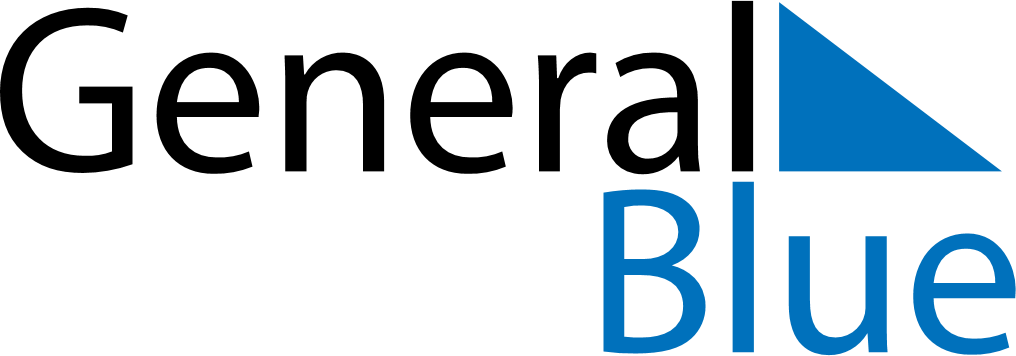 September 1757September 1757September 1757September 1757September 1757SundayMondayTuesdayWednesdayThursdayFridaySaturday123456789101112131415161718192021222324252627282930